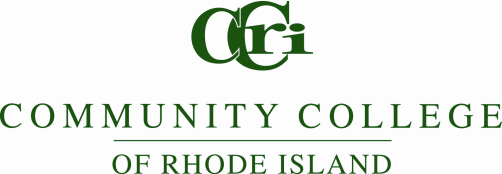 Vice President for Academic AffairsTenure TimelineCBA Article X.B.3. – Tenure shall take effect on either January 1, or July 1, depending on the faculty member’s date of hire (fall or mid-year), in conjunction with promotion, or immediately following the completion of a faculty member’s sixth year of service to the College.*Possible dates for Spring hire effective date: Mid to end of December. 	  Possible dates for Fall hire effective date: Mid to end of June.HireTerm*VPAA reminds Chair of tenure effective date Faculty informs Chair of intent to submit qualificationsVPAA office provides tenure resourcesFaculty to submit tenure qualifications to ChairChair submits to DeanDean submits to VPAAVPAA submits to PresidentEffectivedateFall 2018Sep. 6, ‘23Oct. 4, ‘23Oct. 18, ‘23Dec. 1, ‘23Jan. 24, ‘24Feb. 21, ‘24Mar. 29, ‘24Jul. 1, 2024Spring 2019Mar. 13, ‘24Apr. 3, ‘24Apr. 17, ‘24Sep. 4, ‘24Sep. 18, ‘24Oct. 9, ‘24Oct. 30, ‘24Jan. 1, 2025Fall 2019Sep. 4, ‘24Oct. 2, ‘24Oct. 16, ‘24Dec. 6, ‘24Jan. 22, ‘25Feb. 19, ‘25Mar. 28, ‘25Jul. 1, 2025Spring 2020Mar. 12, ‘25Apr. 2, ‘25Apr. 16, ‘25Sep. 3, ‘25Sep. 17, ‘25Oct. 8, ‘25Oct. 29, ‘25Jan. 1, 2026